СОВЕТ МОГОЧИНСКОГО СЕЛЬСКОГО ПОСЕЛЕНИЯМОЛЧАНОВСКИЙ РАЙОН, ТОМСКАЯ ОБЛАСТЬРЕШЕНИЕ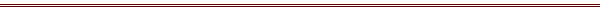 29.10.2019г.										           № 65с. МогочиноВ соответствии с Градостроительным кодексом РФ, Федеральным законом "Об общих принципах организации местного самоуправления в Российской Федерации", Уставом Могочинского сельского поселения Молчановского района Томской области.Совет Могочинского сельского поселения РЕШИЛ:Принять в первом чтении проект решения Совета Могочинского сельского поселения «О внесении изменений в генеральный план и правила землепользования и застройки Могочинского сельского поселения Молчановского района Томской области согласно приложению 1.Провести публичные слушания по проекту изменений в генеральный план и правила землепользования и застройки муниципального образования "Могочинское сельское поселение" в с. Могочино в здании Администрации Могочинского сельского поселения «15» ноября 2019 года с 18 часов 00 минут, в с. Могочино в здании Администрации, в форме собрания заинтересованных жителей Могочинского сельского поселения, с участием депутатов Совета Могочинского сельского поселения, Главы Могочинского сельского поселения. Опубликовать настоящее решение в официальном печатном издании «Информационный бюллетень» и разместить на официальном сайте муниципального образования Могочинское сельское поселение по адресу (http://www.mogochino.ru/).Контроль над исполнением настоящего решения возложить на контрольно-правовой комитет Совета Могочинского сельского поселения.Настоящее Решение вступает в силу со дня принятия.Председатель Совета Могочинского сельского поселения, Глава Могочинского сельского поселения			      А.В. Детлукова Приложение 1 к Решению Совета Могочинского сельского поселения№ 65 от 29.10.2019г. СОВЕТ МОГОЧИНСКОГО СЕЛЬСКОГО ПОСЕЛЕНИЯМОЛЧАНОВСКИЙ РАЙОН, ТОМСКАЯ ОБЛАСТЬпроектРЕШЕНИЕ__.__.____								                            	№ __с. МогочиноО внесении изменений в решение Совета Могочинского сельского поселения от 29.11.2013 № 50 «Об утверждении Генерального плана и правил землепользования и застройки муниципального образования Могочинского сельского поселения Молчановского района Томской области»В соответствии с Градостроительным кодексом РФ, Федеральным законом от 06.10.2003 № 131-ФЗ «Об общих принципах организации местного самоуправления в Российской Федерации», Уставом Могочинского сельского поселения Молчановского района Томской области, Совет Могочинского сельского поселения РЕШИЛ:Внести изменения в решение Совета Могочинского сельского поселения от 29.11.2013 № 50 «Об утверждении Генерального плана и правил землепользования и застройки муниципального образования Могочинского сельского поселения Молчановского района Томской области»:       - в статье 55.1 главы 12, части 3, Генерального плана и правила землепользования и застройки Могочинского сельского поселения Молчановского муниципального района Томской области, тома 4, после слов «пункты оказания первой медицинской помощи» добавить слова «в том числе амбулаторное ветеринарное обследование».        - внести изменения согласно Приложению 1.2. Опубликовать настоящее решение в официальном печатном издании «Информационный бюллетень» и разместить на официальном сайте муниципального образования Могочинское сельское поселение по адресу (http://www.mogochino.ru/).3. Контроль над исполнением настоящего решения возложить на контрольно-правовой комитет Совета Могочинского сельского поселения.4. Настоящее Решение вступает в силу со дня его официального опубликования.Председатель Совета Могочинского сельского поселения, Глава Могочинского сельского поселения			      А.В. Детлукова Приложение 1 к Решению Совета Могочинского сельского поселения№ __ от __.__.____ Графическое изображениеФрагмента карты градостроительного зонирования правила землепользования и застройки Могочинского  сельского поселения Молчановского района Томской области.(применительно к земельному  участку   по адресу: Российская Федерация,Томская область, Молчановский муниципальный район,  Могочинское сельское поселение, с. Сулзат, ул. Диспетчерская 30);Изменить зону  территориальную зону                     ОТ-1                                                             на зону – СХ 1(Открытые природные пространства)	                   (Сельскохозяйственные угодья)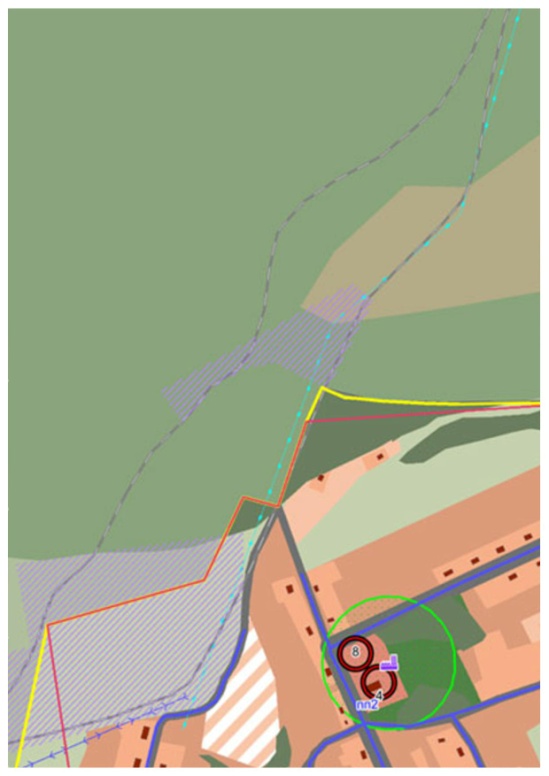 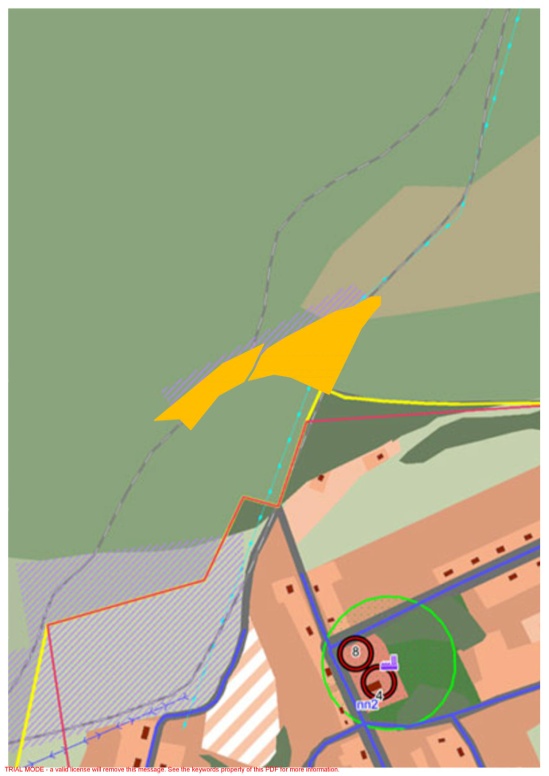 